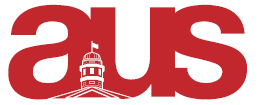 Report of (departmental association), AUS Council (date of Council)We finally have all our positions filled inWe had our first event this week. We had a Welcome Back BBQ, Wednesday 21st, from 1-3PM, behind the MSE building.That event was only free for environment students, non-environment students had to pay a little bit ($2 for a burger)A couple of things we are planning:Prof talks every 2 months or soAn apple-picking event in OctoberWe are working with the environment counselor, to create a ‘peer support’ or ‘peer tutoring’ initiative, where new environment students are paired with a current student who’ll help the new student for any questions and to help them get involved with the environment community in McGill!Our next meeting will be on Monday, September 26thRespectfully Submitted,CharlotteVP External